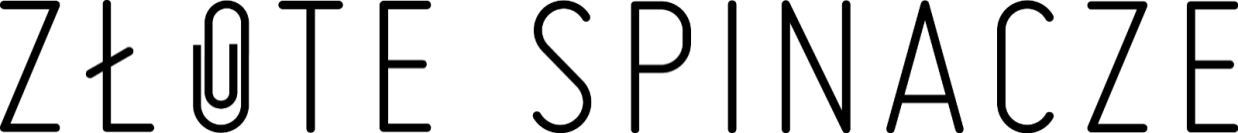 FORMULARZ ZGŁOSZENIOWY 2020KROK 1Tytuł projektu*: (max 60 znaków ze spacjami)Czas realizacji projektu*: (MM/YY-MM/YY)Zgłaszany projekt jest kolejną edycją projektu realizowanego w ubiegłych latachOpis sytuacjiZgłaszany projekt jest adaptacją projektu zagranicznegoOpis sytuacjiProjekt realizowany wspólnie z innymi podmiotami (zarówno w Polsce, jak i za granicą). Wykaz podmiotów zaangażowanych w projekt / potwierdzenie posiadania zgody podmiotu zlecającego działaniaKROK II – WYBÓR KATEGORII I SPOSOBU ZGŁASZANIA (Wypełnienie formularza osobno dla każdej kategorii lub wypełnienie formularza jeden raz dla wszystkich kategorii)KROK III – ZGŁOSZENIE W KATEGORIACH GŁÓWNYCH I SEKTOROWYCH Uzasadnienie zgłoszenia (max 600 znaków ze spacjami. Tekst nie zmniejsza limitu 6 000 znaków na zgłoszenie do Konkursu)*:  Dlaczego projekt zasługuje na nagrodę w tej konkretnej kategorii?OPIS PROJEKTU (opis do max 6 000 znaków ze spacjami)*:Wyzwanie: określenie problemu i celu/ów do zrealizowania / opis uwarunkowań zewnętrznych i/lub wewnętrznych / wyjaśnienie szczególnego kontekstu projektu / dostępne środki finansowe (budżet).Diagnoza: kluczowe obserwacje, które zdeterminowały obrany kierunek działań.  Strategia: opis obranego podejścia komunikacyjnego, główna narracja (kluczowe przekazy), logika doboru głównych narzędzi i platform komunikacyjnych, spodziewane efekty (KPIs).Realizacja: plan projektu ze szczególnym uwzględnieniem działań niestandardowych.Wynik: uwiarygodniony i weryfikowalny opis zrealizowanych zamierzeń i celów.Linki do źródeł, które odnoszą się wyłącznie do danych dokumentujących rezultaty zrealizowanego projektu. Limit:3KROK III – ZGŁOSZENIE W KATEGORIACH SPECJALNYCHAmbicja (max 2000 znaków ze spacjami. Tekst nie zmniejsza limitu 6 000 znaków na zgłoszenie do Konkursu)*: Dlaczego ten projekt zasługuje na przyznanie Złotego Spinacza? Przedstawienie przekonującej argumentacji na podstawie wiarygodnych informacji i danych.OPIS PROJEKTU (opis do max 6 000 znaków ze spacjami)*:Wyzwanie: określenie problemu i celu/ów do zrealizowania / opis uwarunkowań zewnętrznych i/lub wewnętrznych / wyjaśnienie szczególnego kontekstu projektu / dostępne środki finansowe (budżet).Diagnoza: kluczowe obserwacje, które zdeterminowały obrany kierunek działań.  Strategia: opis obranego podejścia komunikacyjnego, główna narracja (kluczowe przekazy), logika doboru głównych narzędzi i platform komunikacyjnych, spodziewane efekty (KPIs).Realizacja: plan projektu ze szczególnym uwzględnieniem działań niestandardowych.Wynik: uwiarygodniony i weryfikowalny opis zrealizowanych zamierzeń i celów.Linki do źródeł, które odnoszą się wyłącznie do danych dokumentujących rezultaty zrealizowanego projektu. Limit:3KROK III – ZGŁOSZENIE W KATEGORII JUBILEUSZOWEJ Uzasadnienie (max 2000 znaków ze spacjami. Tekst nie zmniejsza limitu 6 000 znaków na zgłoszenie do Konkursu)*: Dlaczego projekt zasługuje na tytuł Kampanii PR XX-lecia? W jaki sposób wpłynął na rozwój branży lub profesjonalne postrzeganie praktyki public relations? Przedstawienie przekonującej argumentacji na podstawie wiarygodnych informacji i danych.OPIS PROJEKTU (opis do max 6 000 znaków ze spacjami)*:Wyzwanie: określenie problemu i celu/ów do zrealizowania / opis uwarunkowań zewnętrznych i/lub wewnętrznych / wyjaśnienie szczególnego kontekstu projektu / dostępne środki finansowe (budżet).Diagnoza: kluczowe obserwacje, które zdeterminowały obrany kierunek działań.  Strategia: opis obranego podejścia komunikacyjnego, główna narracja (kluczowe przekazy), logika doboru głównych narzędzi i platform komunikacyjnych, spodziewane efekty (KPIs).Realizacja: plan projektu ze szczególnym uwzględnieniem działań niestandardowych.Wynik: uwiarygodniony i weryfikowalny opis zrealizowanych zamierzeń i celów.Linki do źródeł, które odnoszą się wyłącznie do danych dokumentujących rezultaty zrealizowanego projektu. Limit:3Linki do źródeł, które odnoszą się wyłącznie do danych dokumentujących rezultaty zrealizowanego projektu. Limit:3KROK IV----Nazwa podmiotu zgłaszającego projekt (nazwy marketingowe, bez rozszerzeń rejestrowych: Sp z o.o, Sp. J itd.)*Rodzaj firmy (agencje ZFPR, agencje niezrzeszone, korporacje / firmy, urzędy / instytucje państwowe, fundacje / organizacje pozarządowe, inne)*----Współzgłaszający (nazwy marketingowe, bez rozszerzeń rejestrowych jak: Sp z o.o, Sp. J itd.)Nazwa klienta  (pole wypełniane tylko przez agencje ZFPR, dla których współzgłoszenie z klientem jest zwolnione z dodatkowej opłaty)Nazwy podmiotów współzgłaszających ----Dane kontaktoweImię i nazwisko*				 	 E-mail*Telefon*----Dane do fakturyNazwa firmy/instytucji*NIP*Adres*Adres e-mail do przesłania faktury*KROK V – AKCEPTACJA KLAUZULI 